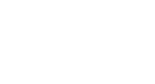 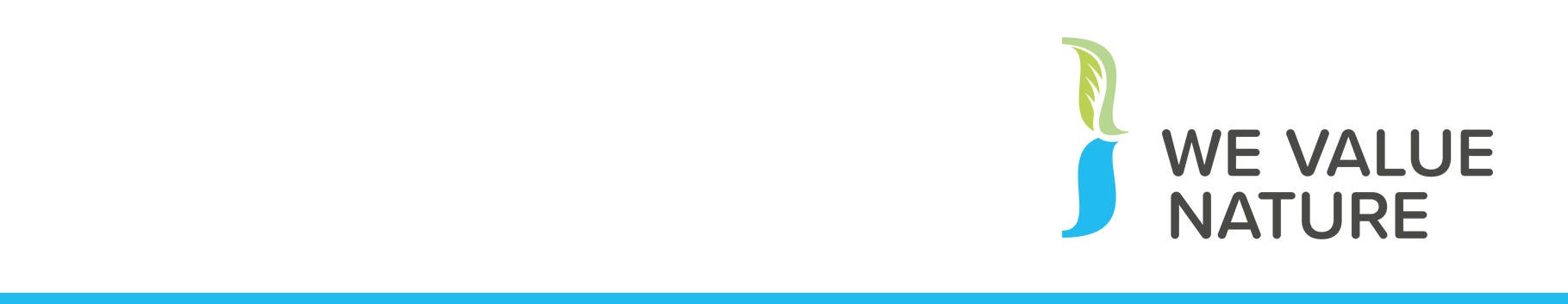 Business training on the value of natureWhat are the relationships between your business and nature?Program  ADD DATE								FREE OF CHARGE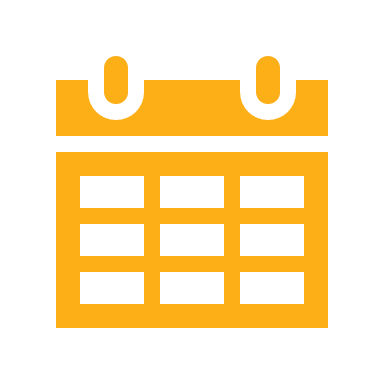 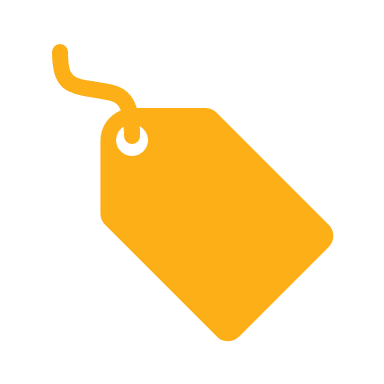 TIME: 1 hour								ADD LOCATION/VIRTUAL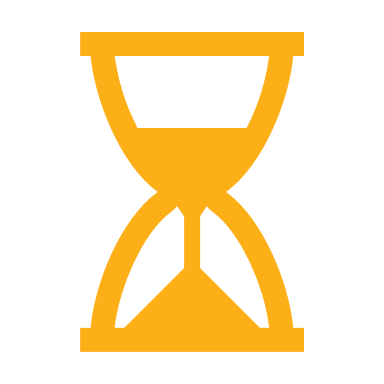 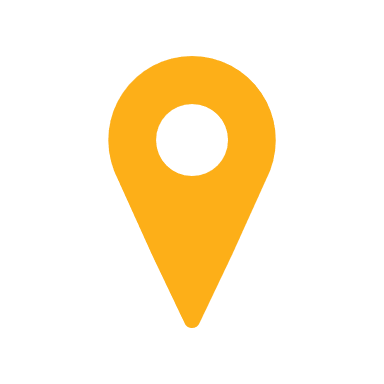 In-Person Training Room layout :# tables with # chairsFlip charts x2Beamer and screenList of facilitation aides:Post-it notes and markers(Presentation timing cards (5 minutes, 2 minutes, 0 minutes))Bell (to mark end of exercises)(Camera)Note-taker throughout the training:To provide a summary with key outcomes from training with all participants after the event. Printed materials to provide:AgendaFacilitator notesParticipant handbookFeedback formsRelationship between business, natural capital & society – Natural Capital Protocol’s illustration (A4 printed, placed on tables)(Welcome sign)Before training participants arrive, place on each table:AgendaHandbookRelationship between business, natural capital & society – Natural Capital Protocol’s illustrationVirtual TrainingSet-up preparation:Set-up the breakout rooms in advance according to the number of participants and the number of individuals able to assist with the training Set-up polling questions before, taking note of the polling code if using Mentimeter Set-up preparation: Chat function on Zoom for introductions and questions Options for saving the chat to use in answering questions at the end of/ after the sessionNote-taker throughout the training: To provide a summary with key outcomes from training with all participants after the event or share the recording of the trainingMaterials to provide:Online links or attachments to all materials listed in the in-person training (including pre-read files and workbooks)Before training participants arrive, check that:All participants have access to the materials and pre-readingAll participants can use online software like Zoom and Mentimeter AGENDATimeSessionContentSpeaker / Facilitator10 minWelcoming & openingWelcome (2’)Welcome everyone. If relevant and case study presenters are already present, acknowledge them also. Facilitators for the day to present themselves.Brief presentation of We Value Nature (2’)Mission, objectives, EU funding, timeframe, partners involved, house rulesRationale and objectives of the training (2’)Present purpose of the training, learning objectives (LOs) and explain the handbook at their disposal.Training agenda & logistics (2’)Introduce the program for the full day, warn that we will be time keeping, emphasize that will have a variety of learning formats, incl. individual reflexion, group discussions and exercises, etc. The aim is that they are as active as possible in their learning journey.Go through the location’s safety instructions (incl. where toilets are located, exits, etc.). Introductions (2’)Introduce presenters, introduce participants using one of the options available on the slide (e.g. icebreaker, speak in the chat etc., depending on session type)Resources available to participants:Pre-readingNCPWorkbookTimeSessionContentSpeaker / Facilitator10 minSetting the scene and recap on natural capital Presenter to give a re-cap on natural capital in relation to the current context. Introduce company examples and/or show video if relevant.Optional knowledge check For the virtual session use Mentimeter/Zoom software; for the in-person session, option to use Mentimeter or ask in person directly (instructions are on the speakers notes)1) Definition of natural capital (3’ to reflect, 2’ to discuss and feedback)Definitions (3’)Present definition of natural capital and ecosystem services, present link between natural capital and businessesIntroducing the protocols (2’)Explain links between protocolsCADD FACILITATOR(S)10 minThe business case for assessing natural capital and common assessmentsRisks and opportunities for businesses (4’)Present risks and opportunities for businesses using examples from Module 1Business case for assessing natural capital (4’)Presenter to explain how the presence of risks and opportunities encourages businesses to manage these through natural capital assessmentsCommon assessments (2’)Overview of current assessments using data from The Capitals Coalition, concrete steps to undertaking a 1st natural capital assessmentRe-cap of Learning Objectives ADD FACILITATOR(S)TimeSessionContentSpeaker / Facilitator15 minIdentifying your natural capital impacts and dependencies Understanding impacts and dependencies (5’)Elaborate on business impact and dependency diagrams as well as dependency pathways, linking these to risks and opportunitiesKnowledge check For virtual session use Mentimeter/Zoom software; for in-person session, option to do directly (see speakers notes)Which factors are impacts/dependencies? (2’ to reflect, 2’ to discuss and feedback)Case study example – Cementos Argos (simplified)Explain the case study example and then do simple exercise, identifying impacts for the company’s operations (instructions are on the speakers notes) (4’ to reflect, 2’ to discuss and feedback)Re-cap of Learning ObjectivesADD FACILITATOR(S)10 minScoping an assessmentScoping an assessment (5’)Introduce scoping, steps to scope, identifying target audience, identifying stakeholdersPracticalities (5’)Planning an assessment, other considerations, practical tips, SHIFT platform and Natural Capital Toolkit, examples of tools to determine impacts and dependencies. Recap Learning Objectives. ADD FACILITATOR(S)15 min[OPTIONAL - use if the trainer has access to an industry speaker] Case Study presentation – Title and focusCase study presentation (15’)Presentation 10’Q&A / discussion in plenary 5’Prior to the training, brief presenter to focus his/her presentation on the below points:Problem statement (what made them adopt a NC approach); Approaches / tools used; Barriers / challenges + how overcame these+ outcomes of the solution put into place & decision(s) that were informed; Stakeholders involved; How they would do things differently if completing the assessment again + next stepsINDUSTRY SPEAKERTimeSessionContentSpeaker / Facilitator5 minWrap-up and next steps If following industry speaker, thank them for their presentation and summarize key points before wrap-up (1’)Ask participants for their reflections on the training (questions are provided in the speaker notes)For the virtual session direct participants towards the chat function on Zoom; for the in-person session, ask for feedback from each table (instructions are on the speakers notes)Presenter to summarise key takeaways from the training and then ask delegates to reflect on their takeaways (2’ to reflect, 1’ to discuss and feedback)Administrative points to raise (1’)Resources, upcoming engagement opportunities, ask to complete feedback survey, upcoming engagement opportunities, ask to complete feedback survey End of trainingThank everyone for attending